MIDTERM EXAM REVIEW:              NAME ___________________________________--Nature of ScienceRepetition	replication	experiment	graduated cylinder 	problem     hypothesis	 theory	     law      balance 	evidence    conclusion	Ruler		thermometer	biologist	chemist		A procedure with controlled conditions and test and outcome variables _______________________An experiment includes many trials to improve accuracy.  This is called_________________________The first step in a scientific investigation is to define a ____________________Which type of scientist would study organisms?_________________________A well supported and widely accepted explanation ______________________Scientific Laws and Theories are both based on ______________________How do scientific ideas change? __________________________After a scientist has collected data they make a ______________________The piece of equipment used to measure the length of a pencilThe piece of equipment used to measure a change in temperatureThe piece of equipment used to measure volumeYou are conducting an experiment to measure how far a rubber band stretches as you add weight to it.What is the independent variable____________________________What is the dependent variable _____________________________In the space at the right, sketch how you would make the line graph for the data.  Label the independent and dependent variables  (be sure to label and give it a title and a key)You collect the following data: draw the type of graph you would use to display your data.  Don’t forget labelsEcologyAbiotic		biotic 		parasitism	commensalism		mutualism	light          fireIntroduced species			predator	prey	limiting factor    ecologist		carnivore		omnivore	herbivore	producer	food web	population	ecosystem	communityA group of individuals of the same species living in an areaLeaves on trees are an example of a _________________ factorNonliving parts of an ecosystem _________________________Someone who studies the interactions of organisms with their environment _________________________An organism that eats both plants and other organisms ________________The level of a food pyramid that has the most available energy _________An organism that can make it’s own food___________________________A factor that keeps the population from growing _____________________A limiting factor in a prairie ecosystem___________________A limiting factor in a rainforest ecosystem ______________________________Mistletoe grows on other plants and draws out nutrients and water – harming the plant.  What is it’s role in this relationship?_____________________The plover bird gets food by picking it off the back of crocodiles.  What kind of symbiotic relationship is this?An organism (like the Burmese Python in the everglades that was brought to an area by humans  ______________________List the levels of organization in an ecosystem from largest to smallestUse the food chain to answer the following questions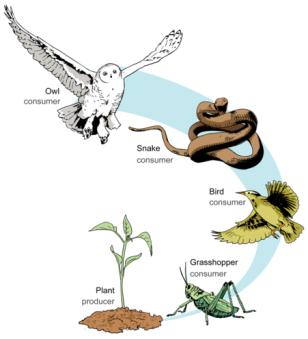 Which organism is the source of energy for the snake? ___________________How many organisms in the food chain are consumers?__________________Which organism is the producer? ______________________Cell Division and reproductionReproduction	Interphase	prophase	metaphase	anaphase	telophase	cytokinesis	half	2-times		1	2	3		4	mitosis		meiosis		egg	sperm		budding	vegetative reproduction			sexual			asexualThe purpose of cell division in single celled organisms ________________________If you look at a cell under a microscope and can’t see the chromosomes – just a tangled ball of string, what phase of mitosis is it most likely in _______________________. During which stage of mitosis would you first see chromosomes ___________________.  You see a cell with 2 nuclei.  Which phase of mitosis is it most likely in _____________________  Draw itList the stages of the cell cycle in order _________________    __________________   _________________List the stages of mitosis in order  ___________________  __________________ ______________ ___________Name the  2 types of sex cells _____________ and _______________Skin cells are formed by __________________Sex cells are formed by __________________A sex cell has ______________ the number of chromosomes as a body cell.How many cell divisions are in meiosis _______How many cells are formed in meiosis ________When a new plant is formed from the stem or root from a parent plant ____________________In _________________ reproduction the new organisms receives half of its chromosomes from each of its parents and is not genetically identicalThe name of the female sex cell ____________  Male _____________In the space below:  Draw a model of a DNA molecule.  Include it’s shape in your illustrationIn the space below draw a Hydra budding in order to undergo asexual reproductionHeredity and GeneticsTT		Tt		tt		alleles		genotype	phenotype	offspring	dominant		recessive   	probabilityWhich symbols above show 2 dominant alleles _____________Which symbols shows one dominant and one recessive ____________The 2 different forms of a gene are called ___________An organisms genetic makeup is its _______________An organisms physical appearance is its __________________A pea plant with round seeds is crossed with a pea plant with wrinkled seeds.  All the new plants have round seeds.  The wrinkled trait is a ____________________ trait.What do the letters TT mean to geneticists?  _________________________________What do the letters tt mean to geneticists?_________________________________ What do the letters Tt mean to geneticists?_________________________________The likelihood that an event will occur is _______________---------Complete a Punnet Square for parents BB x Bb – where B=black and b = white.Give the ratio for the offspring in the diagram    ______  :________What are the phenotypes?   ______________ and _______________What is a pedigree used for?______________________________________________________________In a pedigree chart, which shape represents a male	__________	female  _________How are generations shown in a pedigree chart?What does each box in a punnett square represent ______________________The chromosomes for a male = ___________  female = ____________DNA And biotechnologyFranklin		Watson 	Crick  	adenine	guanine		cytosine	thymine  nucleotide	twisted ladder 	biotechnology	artificial selection	cloning		genetic engineering	vegetative reproduction		selective breeding    ChargoffDraw and describe the shape of the DNA molecule  ____________________Name the 4 nitrogen bases and how they pair   _________________ with ________________ and ________________ with __________________Which scientist used xray techniques to determine the structure of DNA _______________Which scientists determined the structure of the DNA moledule __________________- ____________________Which scientist determined that the amount of A always = T and G = C______________________What molecule is made up of a sugar, phosphate, and nitrogen base ________________________A-C-T-G-T-G  draw the complementary DNA strand_______________________________The use and application of living things and biological processes  ________________________Choosing the best seeds for tomato plants over many generations ___________________Breeding dogs for its size and temperament ________________2 identical mice can be produced by ____________________A scientist transfers a fragment of genetic material from one organism to another of a different speicies __________Name some risks of GMO plants ____________________EvolutionExtinct      common ancestor		natural selection	evolution    artificial selection   variation   	adaptation	Overproduction	 Differences among members of the same species ___________________A species that no longer has any living members ___________________2 organisms that look very similar in early developmental stages may have a ________________The gradual change in a species over time _____________________A trait that helps an organism survive and reproduce ____________________Individuals better adapted to their environment are more likely to survive and reproduce _____________When a species creates more offspring than can survive. ___________________________PlantWeek1Week2Week3A (sun)202633B(no sun)202125